Extrasdin Procesul verbal  al şedinţei Seminarului ştiinţific de profil Denumirea22.01.2018								                          nr. 1Prezenţi: 	(Se enumeră toate persoanele prezente, indicând  titlurile şi gradele ştiinţifice !!!)Preşedinte – Ivanov Ion, dr. hab. şt. med., prof. univ.;Secretar – Petrov Petru , dr. şt. med., conf. univ.;AAAAAAAAA0, dr. hab. şt. med., prof. univ.;BBBBBBBBBBB, dr. hab. şt. med., prof. univ.;XXXXXX, dr. şt. med., conf. univ. Ordinea de zi: Discutarea şi aprobarea proiectului de cercetare şi a temei tezei de doctor în ştiinţe medicale/farmaceutice/biologice „Rolul unor factori genetici în dezvoltarea cardiopatiei  ischemice la pacienţii cu sindrom metabolic”, programul de doctorat 315.02 – Biologie moleculară şi genetică medicală, a dlui Ovidiu Spătaru, student/ă-doctorand/ă anul I, forma de studii cu frecvenţă/cu frecvenţă redusă, Catedra de biologie moleculară şi genetică medicală a USMF „Nicolae Testemiţanu”. Aprobarea conducătorului ştiinţific/conducătorului prin cotutelă la necesitate şi a comisiei de îndrumare. S-a  ascultat:Raportul doctorandului/dei Ovidiu Spătaru la tema „Rolul unor factori genetici în dezvoltarea cardiopatiei ischemice la pacienţii cu sindrom metabolic”, programul de doctorat 315.02 – Biologie moleculară şi genetică medicală. S-a decis:A aproba proiectul de cercetare şi tema tezei de doctor în ştiinţe medicale/ farmaceutice/biologice ”Rolul unor factori genetici în dezvoltarea cardiopatiei ischemice la pacienţii cu sindrom metabolic”, programul de doctorat 315.02 – Biologie moleculară şi genetică medicală, a dlui Ovidiu Spătaru, student/ă-doctorand/ă  anul I, forma de studii cu frecvenţă/ cu frecvenţă redusă), Catedra de biologie moleculară şi genetică medicală a USMF „Nicolae Testemiţanu”. A aproba în calitate de conducător ştiinţific dl Valeriu Popa, dr. hab. şt. med., prof. univ., Catedra de biologie moleculară şi genetică medicală, specialitatea 315.02 – Biologie moleculară şi genetică medicală. A aproba în calitate de conducător prin cotutelă dna Elena Iordăchescu, dr. hab. şt.  med., prof. univ., Departamentul Medicină Internă, Disciplina de cardiologie, specialitatea 321.03 – Cardiologie (după caz).A aproba comisia de îndrumare în componenţa: dl Fănel Pătraşcu, dr. hab. şt. med., prof. univ., Catedra de biologie moleculară şi genetică, specialitatea 315.02 – Biologie moleculară şi genetică medicală; dna Iulia Oprescu, dr. şt. med., conf.  univ., Laborator de genetică al USMF „Nicolae Testemiţanu”, specialitatea 315.02 – Biologie moleculară şi genetică medicală; dl Ion Olărescu, dr. hab. şt. med., prof. univ., Departamentul Medicină Internă, Disciplina de cardiologie, specialitatea 321.03 – Cardiologie.A recomanda pentru examinare şi aprobare în cadrul şedinţei Consiliului Ştiinţific al Consorţiului USMF „Nicolae Testemiţanu” cu instituţiile organizatoare de doctorat din domeniul medical proiectul de cercetare, tema tezei de doctor în ştiinţe medicale/farmaceutice/ biologice „Rolul unor factori genetici în dezvoltarea cardiopatiei ischemice la pacienţii cu sindrom metabolic”, programul de doctorat  315.02 – Biologie moleculară şi genetică medicală, a dlui Ovidiu Spătaru, student/ă doctorand/ă anul I, forma de studii cu frecvenţă/sau cu frecvenţă redusă, conducătorul  ştiinţific dl Valeriu Popa, dr. hab. şt. med., prof. univ., Catedra de biologie moleculară şi genetică medicală, specialitatea 315.02 – Biologie moleculară şi genetică medicală; conducătorul prin cotutelă dna Elena Iordăchescu, dr. hab. şt. med., prof. univ., Departamentul Medicină Internă, Disciplina de  cardiologie, specialitatea 321.03 – Cardiologie  (după caz) şi comisia de îndrumare în componenţa: dl Fănel Pătraşcu, dr. hab.  şt. med., prof. univ., Catedra de biologie moleculară şi genetică, specialitatea 315.02 – Biologie moleculară şi genetică medicală, dna Iulia Oprescu, dr. şt. med., conf. univ., Laborator de genetică al USMF „Nicolae Testemiţanu”, specialitatea 315.02 – Biologie moleculară şi genetică medicală; dl Ion Olărescu, dr. hab. şt. med., prof. univ., Departamentul Medicină Internă, Disciplina de cardiologie, specialitatea 321.03 – Cardiologie.Preşedinte, dr./dr. hab. şt.med./farm,				______________________prof./conf. univ.Secretar,  dr. şt. med./farm,					_______________________conf. univ.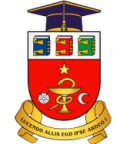 Universitatea de Stat de Medicină şi Farmacie ”Nicolae Testemiţanu”Seminarul ştiinţific de profil DenumireaPag. 1 /2